BRAILLE AND TALKING BOOK LIBRARYP.O. Box 942837Sacramento, CA  94237-0001(916) 654-0640   (800) 952-5666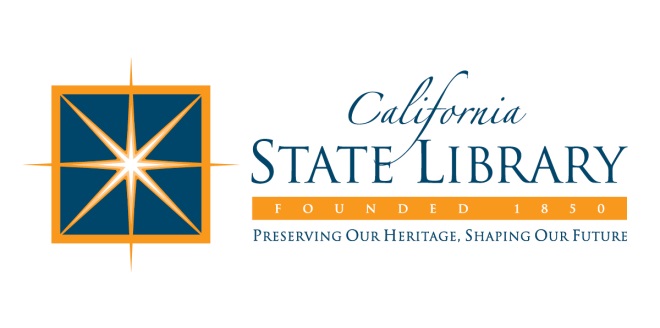 Women’s Lives and Relationships FictionThese realistic fiction books are focused on the lives and relationships of women, their families and friends and the issues and concerns in their lives.  Tones and subjects range from humorous, literary, upbeat, romantic, tragic, and serious. This list provides a sampling of different authors and books available in this genre and is by no means exhaustive.  To order any of these titles, contact the library by email, phone, mail, in person, or order through our online catalog.  Select titles can be downloaded from BARD.Garden Spells By Sarah Addison AllenRead by Jill Fox	Reading time 6 hours, 59 minutesNorth Carolina caterer Claire Waverly uses the family's magical garden to enhance her cooking. Her sister Sydney never wanted the horticultural legacy and left home just like their mother did years ago. Now Sydney has returned with her young daughter after escaping an abusive husband. Some strong language. Bestseller. 2007.	Download from BARD: Garden Spells	Also available on cassette RC065395Summer Rental By Mary Kay AndrewsRead by Kristin Allison	Reading time 12 hours, 34 minutesUnemployed banker Ellis, model Julia, and teacher Dorie--once childhood friends in Savannah, Georgia--rent a beach house in Nags Head, North Carolina, for a month. The women, now in their thirties, share hopes and disappointments and shelter a stranger on the run from her husband. Strong language and some violence. 2011.	Download from BARD: Summer Rental 	Also available on digital cartridge DB074258Dream When You’re Feeling Blue by Elizabeth BergRead by Elizabeth Berg	Reading time 9 hours, 58 minutes1940s. Kitty and Louise see their boyfriends off to fight in World War II, while their younger sister Tish has fun dancing and flirting at USO events. Commercial audiobook. Some descriptions of sex and some strong language. 2007.	Download from BARD: Dream When You’re Feeling Blue	Also available on digital cartridge DB063750 	Also available on cassette RC063750 	Download from BARD as Electronic Braille BR17718	Also available in braille BR017718Heart and Soul By Maeve BinchyRead by Annie Wauters	Reading time 12 hours, 47 minutesWhile her philandering husband wants a divorce and her immature adult daughters still live at home, Dublin cardiologist Clara Casey opens and runs an underfunded heart clinic at St. Brigid's hospital. Clara assembles a compassionate staff, ultimately realizing their efforts are making a difference and people can change. Bestseller. 2008.	Download from BARD: Heart and Soul	Also available on digital cartridge DB068437	Download form BARD as Electronic Braille BR18107The Gap Year a Novel By Sarah BirdRead by Jennifer Hubbard	Reading time 12 hours, 31 minutesLactation consultant Cam Lightsey prepares for her college-bound daughter Aubrey's departure. But Aubrey falls in love with football star Tyler, starts losing interest in continuing her education, and secretly corresponds with her long-absent father, who abandoned his family for a cult. Strong language and some explicit descriptions of sex. 2011.	Download from BARD: The Gap Year a Novel	Also available on digital cartridge DB075284Secrets From the Past By Barbara Taylor BradfordRead by Kristin Allison	Reading time 10 hours, 9 minutesSerena Stone is writing a biography of her late father, a famous war photojournalist. After she finds old photos of a woman who resembles her--and who appears to be her father's pregnant lover--Serena searches for the truth of her parentage. Some descriptions of sex. 2013.	Download from BARD: Secrets From the Past	Also available on digital cartridge DB077031Queen of Babble by Meg CabotRead by Annie Wauters	Reading time 8 hours 47 minutesNew Yorker Lizzie Nichols's big mouth lands her in trouble and leaves her stranded in London with no place to stay. Lizzie joins her friend Shari, a caterer at a French chateau, where Lizzie again reveals secrets and falls for a Frenchman. Some descriptions of sex and some strong language. 2006.
 	Download from BARD: Queen of Babble	Also available on cassette RC063557Seen It All and Done the Rest a Novel By Pearl CleageRead by Victoria Gordon	Reading time 8 hours, 47 minutesAnti-Americanism sends African American actress Josephine Evans home to Atlanta after a thirty-year career in Europe. Josephine reconnects with her granddaughter Zora, from Baby Brother's Blues (RC 63550), and the West End community, where she rebuilds her late mother's house despite threats from developer Greer Woodruff. Strong language. 2008.	Download from BARD: Seen It All and Done the Rest a Novel	Also available on digital cartridge DB066669Must Love Dogs a Novel By Claire CookRead by Cyn Delafield	Reading time 7 hours, 39 minutesAt the urging of her large family, forty-year-old divorced preschool teacher Sarah Hurlihy turns to the personal ads to find a date. When the first guy turns out to be her own father, she figures things can only get worse, until she borrows her brother's dog as bait. Some strong language. 2002.	Download from BARD: Must Love Dogs	Also available on cassette RC056004The Language of Flowers by Vanessa DiffenbaughRead by Jennifer Hubbard	Reading time 12 hours, 10 minutesEighteen-year-old Victoria Jones, abandoned as an infant, ages out of California's foster-home system. Victoria's only decent home was with Elizabeth, who taught Victoria to care for flowers. Victoria eventually finds work with a florist and meets Elizabeth's nephew Grant, who also speaks through flowers. Some strong language. 2011.	Download from BARD: The Language of Flowers	Also available on digital cartridge DB074148The Jane Austen Book Club By Karen Joy FowlerRead by Mitzi Friedlander	Reading time 9 hours, 31 minutesSylvia, lesbian daughter Allegra, friend Jocelyn, French teacher Prudie, senior citizen Bernadette, and bachelor Grigg meet to discuss Jane Austen's works. Over the next few months, each participant's life is influenced differently by personal interpretations of the novels. Some descriptions of sex and some strong language. Bestseller. 2004.	Download from BARD: The Jane Austen Book Club	Also available on cassette RC058362Heart of the Matter By Emily GiffinRead by Martha Harmon Pardee	Reading time 11 hours, 55 minutesBoston. Two women, Tessa and Valerie, describe events surrounding an infidelity. Stay-at-home mom Tessa is married to Nick, a renowned pediatric plastic surgeon. After a marshmallow-roasting accident, lawyer Valerie's young son Charlie becomes Nick's patient. Some strong language and some explicit descriptions of sex. Bestseller.  2010.	Download from BARD: Heart of the Matter 	Also available on digital cartridge DB071280Family Pictures By Jane GreenRead by Martha Harmon Pardee	Reading time 10 hours, 58 minutesSylvie and Maggie live on opposite coasts and both have husbands who travel constantly for work and children nearing college age. When Sylvie's daughter meets Maggie's in New York City the lives of both families implode. The two families struggle to recover--with surprising consequences. Some strong language. 2013.	Download from BARD: Family Pictures	Also available on digital cartridge DB076673	Download from BARD as Electronic Braille BR20175Winter Garden By Kristin HannahRead by Susan Ericksen	Reading time 14 hours, 46 minutesSisters Meredith, a homebody, and Nina, a world-traveling photojournalist, reunite at their father's deathbed along with Anya, their coldhearted Russian mother. Anya promises her husband that she will tell the girls the story of her past in war-torn Leningrad. Strong language, some violence, and some explicit descriptions of sex. Commercial audiobook. 2010.	Download from BARD: Winter Garden	Also available on digital cartridge DB070583The Island By Elin HilderbrandRead by Madelyn Buzzard	Reading time 14 hours, 52 minutes Two generations of Tate women--recently divorced matriarch Birdie; her restless daughter Tate; her other daughter Chess, who is reeling from her ex-fiancé's death; and Birdie's widowed sister India--seek solace at a rustic family-owned cottage on Tuckernuck Island near Nantucket. Some strong language and some descriptions of sex. 2010.	Download from BARD: The Island 	Also available on digital cartridge DB071796The Story Sisters by Alice HoffmanRead by Kate Kiley	Reading time 10 hours, 28 minutesTeenage sisters Elv, Meg, and Claire Story have always been close. But tragedy, illness, and betrayal threaten to tear them apart as their brooding, divorced mother detaches and Elv retreats into a dark fantasy world of drug addiction and self-destructiveness. Strong language, some violence, and some descriptions of sex. 2009.Download from BARD: The Story Sisters	Also available on digital cartridge DB070824Saving CeeCee Honeycutt By Beth HoffmanRead by Nona Pipes	Reading time 11 hours, 1 minute1967. After twelve-year-old CeeCee's mentally ill mother dies in Ohio, CeeCee's great-aunt Tallulah "Tootie" Caldwell decides to take her home to Savannah, Georgia, rather than leave CeeCee with her negligent father. CeeCee is introduced to genteel Southern living, eccentric family friends, and the housekeeper Oletta. 2010.	Download from BARD: Saving CeeCee Honeycutt	Also available on digital cartridge DB072437The Charming Man By Marian KeyesRead by Colleen Delany	Reading time 20 hours, 50 minutesIreland. Playboy politician Paddy's engagement to social climber Alicia shocks many, including Paddy's recent girlfriend, Lola; his emotionally unstable former lover, Marnie; and Marnie's journalist sister, Grace. The women reexamine their relationships with Paddy while scandal erupts and Grace seeks revenge. Strong language and some explicit descriptions of sex. 2008.	Download from BARD: The Charming Man 	Also available on digital cartridge DB068459Confessions of a Shopaholic by Sophie KinsellaRead by Martha Harmon Pardee	Reading time 10 hours, 1 minuteYoung London journalist Rebecca Bloomwood loves to shop for clothes, makeup, shoes, and other trendy extravagances she can ill afford on her meager wages. Her banker is pressing her about her enormous overdue credit-card bill, but Becky just can't seem to control her addiction. Some strong language. 2001.	Download from BARD: Confessions of a Shopaholic	Also available on cassette RC054435Trading Dreams at Midnight a Novel By Diane McKinney-WhetstoneRead by Erin Jones	Reading time 9 hours, 20 minutesPhiladelphia. Nan raises her granddaughters Neena and Tish after Nan's mentally ill daughter, Freeda, abandons the girls. Neena spends her adult life searching for her mother and preying on married men for money. When Tish suffers through a fragile pregnancy, the family regroups. Strong language and some violence. 2008.	Download from BARD: Trading Dreams at Midnight a Novel	Also available on digital cartridge DB067818Who Asked You? By Terry McMillanRead by Mary Kane	Reading time 9 hours, 33 minutesBetty Jean, "BJ," who delivers room service at a hotel, is dealing with her senile husband, incarcerated son and his elitist brother, and her two sisters when BJ's daughter Trinetta drops off her own two sons. Trinetta returns to drug addiction, forcing BJ to keep the grandchildren. Strong language. 2013.	Download from BARD: Who Asked You?	Also available on digital cartridge DB077681	Download from BARD as Electronic Braille BR20336The Three Mrs. Parkers By Joan A. MedlicottRead by Margaret Strom	Reading time 9 hours, 53 minutesFacing foreclosure on her family's South Carolina homestead, middle-aged widow Zoe Parker turns to her wealthy, estranged mother-in-law, Winifred. Winifred moves in, as does Zoe's grieving daughter, Katie. Facing unexpected challenges and dangers, the three generations of Parker women resolve old grievances and form new bonds. 2005. 	Download from BARD: The Three Mrs. Parkers	Also available on digital cartridge DB062168Also available on cassette RC062168Up Close and Personal by Fern MichaelsRead by Martha Harmon Pardee 	Reading time 9 hours, 51 minutesSouth Carolina. Thirty years ago, heiress Sarabess Windsor conceived a daughter, Trinity, as a bone-marrow donor for her first child, now deceased. Raised by a local family, Trinity ran away at fifteen. Childhood friend attorney Jake Forrest must find Trinity before her inheritance reverts to Sarabess. Some strong language. 2007.	Download from BARD: Up Close and Personal	Also available on digital cartridge DB065306The Husband’s Secret By Liane Moriarty Read by Martha Harmon Pardee	Reading time 12 hours, 12 minutesWhile searching in the attic, Cecilia Fitzpatrick discovers a letter from her husband John-Paul with instructions that she open it in the event of his death. John-Paul is still very much alive--and the secret inside the letter is devastating. Strong language. Bestseller. 2013.	Download from BARD: The Husband’s Secret	Also available on digital cartridge DB077238Miss New India By Bharati MukherjeeRead by J. Michael McCullough	Reading time 12 hours, 40 minutesWith the help of her American teacher, Anjali Bose flees her catastrophic arranged marriage in northern India. In the teeming city of Bangalore, Anjali meets a diverse group of people and struggles to find a job at a call center. 2011.	Download from BARD: Miss New India	Also available on digital cartridge DB074363Sing You Home a Novel By Jodi PicoultRead by Erin Jones	Reading time 13 hours, 44 minutesAfter years of fertility treatments, Zoe delivers a stillborn son. Her husband Max can't face more attempts and they divorce. When Zoe later marries a woman, Vanessa, Max fights Zoe's plan to impregnate Vanessa with Max and Zoe's three remaining frozen embryos. Strong language and descriptions of sex. Bestseller. 2011.	Download from BARD: Sing You Home a Novel	Also available on digital cartridge DB072862Every Last One A Novel By Anna Quindlen Read by Kimberly Schraf	Reading time 10 hours, 20 minutesMary Beth and Glen Latham worry about their withdrawn son Max, who along with his twin brother Alex is about to enter high school where their sister Ruby will be a senior. When undetected tensions culminate in an act of violence, Mary Beth is left reeling. Some strong language. 2010.	Download from BARD: Every Last One a Novel	Also available on digital cartridge DB073048Miss Julia Speaks Her Mind By Ann B. RossRead by Terry Hayes Sales	Reading time 8 hours, 37 minutesMiss Julia, of Abbotsville, North Carolina, is just recovering from the shock of her husband's death, when Hazel Marie Puckett arrives on her doorstep with a nine-year-old boy. Mr. Springer might have left Miss Julia well off financially (which she is just beginning to enjoy), but he also left her with a stepson.	Download from BARD: Miss Julia Speaks Her Mind	Download from BARD as Electronic Braille BR12542	Also available in braille BR012542Shanghai Girls a Novel By Lisa SeeRead by Mary Kane	Reading time 12 hours, 14 minutesIn 1937 Shanghai, after their gambling father loses everything, beautiful Pearl and May Chin are married off to two Chinese brothers living in Los Angeles. Escaping from the invading Japanese, the sisters arrive in California and experience unexpected difficulties as they adapt to a new life. Some violence. Bestseller.  2009.	Download from BARD: Shanghai Girls a Novel	Also available on digital cartridge DB069160	Download from BARD as Electronic Braille BR18386A Wedding in December a Novel By Anita ShreveRead by Linda Emond.	Reading time 9 hours, 51 minutesWidowed Berkshires innkeeper Nora hosts six of her longtime school friends for a wedding. Forty-three-year-old cancer-striken Bridget, a single mother, is marrying a former lover after a chance encounter reunites them. Old secrets and hurts are divulged and forgiven. Strong language. Bestseller. Commercial audiobook. 2005.	Download from BARD: A Wedding in December a Novel	Also available on digital cartridge DB061489	Also available on cassette RC061489The Sins of the Mother By Danielle SteelRead by Cassandra Campbell	Reading time 12 hoursOlivia Grayson, the head of a successful home-furnishings corporation, regrets not spending more time with her children--Cass, Liz, John, and Phillip--who are now all grown adults. Instead Olivia plans a lavish family vacation every year that she hopes will compensate for her absence. Some strong language and some descriptions of sex. Bestseller. Commercial audiobook. 2012.	Download from BARD: The Sins of the Mother	Also available on digital cartridge DB075670 	Download from BARD as Electronic Braille BR19682The Debutante Divorcee a Novel By Plum SykesRead by Gabra Zackman	Reading time 7 hours, 3 minutesWhen Sylvie Mortimer's husband, Hunter, leaves on business during their honeymoon, Sylvie befriends fellow New Yorker Lauren Blount, an heiress celebrating her divorce. Sylvie joins Lauren's socialite circle but worries Hunter might be having an affair with his new employee Sophie, a notorious "husband huntress." Some strong language. Bestseller. 2006.	Download from BARD: The Debutante Divorcee a Novel	Also available on cassette DB062446Earthly Possessions By Anne TylerRead by Celeste Lawson	Reading time 6 hours, 39 minutesMaryland housewife Charlotte Emory goes to her local bank while planning to leave her boring husband. Would-be bank robber Jake Simms Jr. takes her hostage and hustles her away. During their flight, Charlotte recounts her life story and the events that landed her in her present predicament. 1977.	Download from BARD: Earthly Possessions	Also available on digital cartridge DB062138	Also available on cassette RC062138Dirty Girls on Top By Alisa Valdes-RodriguezRead by Laura Giannarelli	Reading time 14 hours, 37 minutesCollege friends--Latinas Lauren, Elizabeth, Sara, Rebecca, Usnavys, and Cuicatl, from The Dirty Girls Social Club (RC 56472)--reunite at a New Mexico resort. Now in their thirties, the women discuss their diverse careers and families. Strong language and explicit descriptions of sex. 2008.	Download from BARD: Dirty Girls on Top	Also available on digital cartridge DB067586Fly Away Home a Novel By Jennifer WeinerRead by Faith Potts	Reading time 13 hours, 14 minutesThe disclosure of U.S. senator Richard Woodruff's illicit affair sparks changes in his family. Wife Sylvie retires to her seaside home. Daughters Diana, a physician, and Lizzie, a recovering addict, join Sylvie in contemplating the past and future. Strong language and some explicit descriptions of sex. Bestseller.  2010.	Download from BARD: Fly Away Home a Novel	Also available on digital cartridge DB071594Divine Secrets of the Ya-Ya Sisterhood a Novel By Rebecca WellsRead by Kimberly Schraf	Reading time 14 hours, 53 minutesAt forty, Sidda Walker is a famous theater director whose life spirals downward after a New York Times interview implies that her mother, Vivi, was a child abuser. Vivi immediately disowns Sidda, but the Ya-Yas, Vivi's longtime friends, intervene. Sequel to Little Altars Everywhere (RC 36350). Strong language and some descriptions of sex. Bestseller.	Download from BARD: Divine Secrets of the Ya-Ya Sisterhood a Novel	Also available on digital cartridge DB045768	Also available on cassette RC045768	Download from BARD as Electronic Braille BR14189